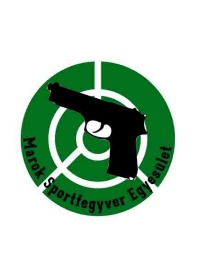 Marok Sportfegyver Egyesület2370 Dabas, Bercsényi utca 7. Email: maroksportfegyver@gmail.com                                 Tel.: 06 30/4420294                                                                 Minősítő VersenyVerseny neve: Szabadidős Sportolók Minősítő VersenyeVerseny célja: Sportlövők találkozója, a sportág népszerűsítése, sportkapcsolatok ápolása. Minősítés megszerzése.Verseny helye: 2370 Dabas, Bercsényi utca vége /Lőtér/Verseny ideje: 2021. szeptember 19.  9.00 óraVerseny rendezője: Marok Sportfegyver EgyesületA versenyre nevezés:   9.00-12.00 óráig a helyszínen, illetve a SVIR rendszerbenA verseny nevezési díja: 2000.- Ft versenyszámonkéntVersenyszámok:                -       25m Sportpisztoly 20 pont – Felnőtt férfi   25m Sportpisztoly 20 pont – Senior 70 év felett férfi    25m Központi gyújtású pisztoly 20 pont – Felnőtt férfi   25m Központi gyújtású pisztoly 20 pont – Senior 70 év feletti férfi   50m Nyílt irányzékú Kispuska 30 fekvő – Felnőtt férfi   Skeet 25 –Felnőtt férfi   Skeet Nemzeti 100 A versenyzés feltételei:      -2021. évre szóló Versenyengedély                                                  -Érvényes orvosi igazolással ellátott Tagsági könyv                                                  -Fegyvertartási engedély A verseny lebonyolítása az MSSZ szabályai szerint a helyi előírások figyelembevételével történik.Mindenkinek eredményes versenyzést kíván a vezetőség nevében:                                                                                                                                                  Pecsenyi Gizella                                                                                                                                                       MSE elnök